July 15, 2018                      	                      		                               Faith Baptist Church Lessons from the Lesser Known	                                           Matt Culbertson, Senior Pastor“When God Doesn't Make Sense...to Us!”Habakkuk and ObadiahHabakkuk's Prayer:                (Habakkuk 1:1-4, 12-17)"Why aren't You listening?" (v. 2)"Why am I suffering?" (v. 3)"Why don't You do something?" (vv. 12-13)God's Answer:  _______________ and _______________               (Habakkuk 1:5; Isaiah 40:31; Mark 14:37-38)When God doesn't make sense:1.  We _______________ Him.               (Habakkuk 1:2; 2:1; 3:2; Jeremiah 29:13)2.  We wait on and _______________ the Lord.               (Habakkuk 2:1; Psalm 5:3)3.  We refuse to play _______________.               (Habakkuk 1:5; Obadiah 15)4.  We hold on to the _______________ and His promises.               (Habakkuk 2:1-2; Proverbs 3:5-6) 5.  We live in _______________ _______________.               (Habakkuk 2:3-4; 3:1-2, 13, 17-19; Romans 1:17)July 15, 2018                      	                      		                               Faith Baptist Church Lessons from the Lesser Known	                                           Matt Culbertson, Senior Pastor“When God Doesn't Make Sense...to Us!”Habakkuk and ObadiahHabakkuk's Prayer:                (Habakkuk 1:1-4, 12-17)"Why aren't You listening?" (v. 2)"Why am I suffering?" (v. 3)"Why don't You do something?" (vv. 12-13)God's Answer:  _______________ and _______________               (Habakkuk 1:5; Isaiah 40:31; Mark 14:37-38)When God doesn't make sense:1.  We _______________ Him.               (Habakkuk 1:2; 2:1; 3:2; Jeremiah 29:13)2.  We wait on and _______________ the Lord.               (Habakkuk 2:1; Psalm 5:3)3.  We refuse to play _______________.               (Habakkuk 1:5; Obadiah 15)4.  We hold on to the _______________ and His promises.               (Habakkuk 2:1-2; Proverbs 3:5-6) 5.  We live in _______________ _______________.               (Habakkuk 2:3-4; 3:1-2, 13, 17-19; Romans 1:17)What is S.O.A.P.?
S.O.A.P. stands for Scripture, Observation, Application and Prayer. It is a way of getting more out of your time in God's Word.  It's quite simple. When you sit for your daily quiet time, read the Bible and underline or make note of any verse or verses that jump out at you with special significance. This is the basis for diving deeper and using S.O.A.P.

 Scripture Type in or write the verse or verses that stuck out to you in your reading.  Try writing them in your own words.

 Observation What did you observe about the Scripture that struck you? This can be one sentence or a whole book. 

 Application How can you apply the observation so that it affects your life today?  “God, what did you teach me today about YOU?” 

 Prayer Write out a prayer to God based on what you just learned and ask Him to guide you as you apply this truth in your life.   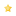 S.O.A.P.  Reading Guide for July 16 - July 22, 2018			 HIS KIDZWEEK 27	CLASSIC READING PLAN	EXPRESS READING PLAN	READING PLANMon, 7-16	1 Kings 4-6, Obadiah, Col 2	1 Kings 4:29-34, Obadiah,	1 Kings 29-34		     Col 2:6-23Tues, 7-17	1 Kings 7-9, Hab 1, Col 3-4	1 Kings 8:56-66, Hab 1,	Col 3:12-17		     Col 3Wed, 7-18	1 Kings 10-12, Hab 2,	1 Kings 10:14-29, Hab 2,	2 Thes 2:3-7	     2 Thes 1	     2 Thes 1Thurs, 7-19	1 Kings 13-15, Hab 3,	1 Kings 13, Hab 3, 2 Thes 2	2 Thes 2:13-17	     2 Thes 2Fri, 7-20	1 Kings 16-18, Psalm 18,	1 Kings 18, Ps 18, 2 Thes 3	1 Kings 18:21-39	     2 Thes 3Sat. Sun.What is S.O.A.P.?
S.O.A.P. stands for Scripture, Observation, Application and Prayer. It is a way of getting more out of your time in God's Word.  It's quite simple. When you sit for your daily quiet time, read the Bible and underline or make note of any verse or verses that jump out at you with special significance. This is the basis for diving deeper and using S.O.A.P.

 Scripture Type in or write the verse or verses that stuck out to you in your reading.  Try writing them in your own words.

 Observation What did you observe about the Scripture that struck you? This can be one sentence or a whole book. 

 Application How can you apply the observation so that it affects your life today?  “God, what did you teach me today about YOU?” 

 Prayer Write out a prayer to God based on what you just learned and ask Him to guide you as you apply this truth in your life.   S.O.A.P.  Reading Guide for July 16 - July 22, 2018			 HIS KIDZWEEK 27	CLASSIC READING PLAN	EXPRESS READING PLAN	READING PLANMon, 7-16	1 Kings 4-6, Obadiah, Col 2	1 Kings 4:29-34, Obadiah,	1 Kings 29-34		     Col 2:6-23Tues, 7-17	1 Kings 7-9, Hab 1, Col 3-4	1 Kings 8:56-66, Hab 1,	Col 3:12-17		     Col 3Wed, 7-18	1 Kings 10-12, Hab 2,	1 Kings 10:14-29, Hab 2,	2 Thes 2:3-7	     2 Thes 1	     2 Thes 1Thurs, 7-19	1 Kings 13-15, Hab 3,	1 Kings 13, Hab 3, 2 Thes 2	2 Thes 2:13-17	     2 Thes 2Fri, 7-20	1 Kings 16-18, Psalm 18,	1 Kings 18, Ps 18, 2 Thes 3	1 Kings 18:21-39	     2 Thes 3Sat. Sun.